Pielikums Nr.7Pļaviņas, Alojas pagasts, kadastra apzīmējums 6627 004 0123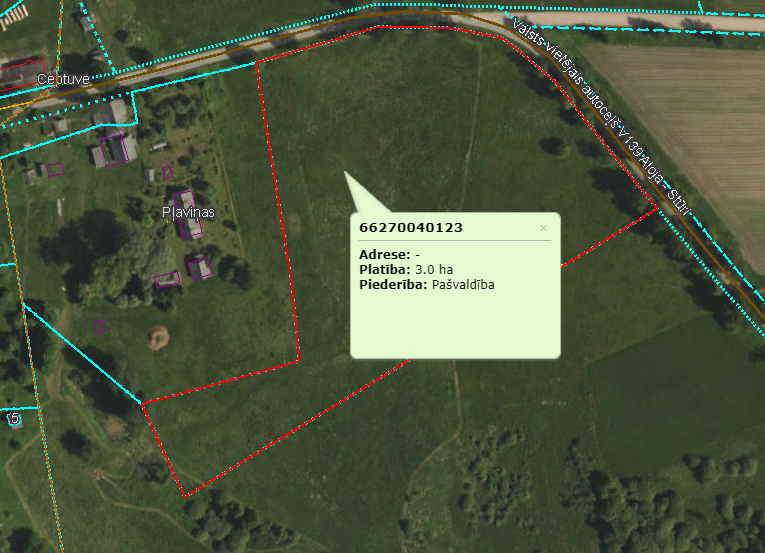 